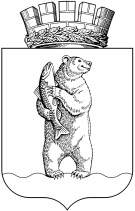 Администрациягородского округа АнадырьРАСПОРЯЖЕНИЕОт 22.10.2021                                                                                              № 241-рг В соответствии с Распоряжением Губернатора Чукотского автономного округа от 20 мая 2021 года № 119-рг «Об утверждении Плана мероприятий («дорожной карты») проведения в Чукотском автономном округе  межведомственного взаимодействия по порядку заполнения и оформления документов, необходимых для внесения сведений о гражданине в список лиц, относящихся к коренным малочисленным народам Российской Федерации»:1. Утвердить План мероприятий («дорожную карту») проведения в городском округе Анадырь межведомственного взаимодействия по порядку заполнения и оформления документов, необходимых для внесения сведений о гражданине в список лиц, относящихся к коренным малочисленным народам Российской Федерации согласно приложению к настоящему распоряжению.   2. Настоящее распоряжение разместить на официальном информационно-правовом ресурсе городского округа Анадырь www. novomariinsk.ru.23. Настоящее распоряжение вступает в силу со дня его официального опубликования.4. Контроль за исполнением настоящего распоряжения возложить на заместителя Главы Администрации городского округа Анадырь по делам коренных малочисленных народов Холоденину Н. Я.Глава Администрации                                                                     Л. А. Николаев УТВЕРЖДЕНОРаспоряжением Администрациигородского округа Анадырь                                                                                                                                                                                от 22.10.2021  № 241-ргПлан мероприятий («дорожная карта») проведения в городском округе Анадырь межведомственного взаимодействия по порядку заполнения и оформления документов, необходимых для внесения сведений о гражданине в список лиц, относящихся к коренным малочисленным народам Российской Федерации.Об утверждении Плана мероприятий («дорожной карты») проведения в городском округе Анадырь межведомственного взаимодействия по порядку заполнения и оформления документов, необходимых для внесения сведений о гражданине в список лиц, относящихся к коренным малочисленным народам Российской Федерации Подготовил:Н. Я. ХолоденинаСогласовано:О. В. КоноваловаН. С. СапачА. К. СоболеваРазослано:  дело – 3, Управление по организационным и административно-правовым вопросам - 1, отдел по связям с общественностью  муниципального казённого учреждения  «Управление делами и архив городского округа Анадырь» - 1, заместитель Главы Администрации городского округа Анадырь по делам коренных малочисленных народов - 1 – 1/6Разослано:  дело – 3, Управление по организационным и административно-правовым вопросам - 1, отдел по связям с общественностью  муниципального казённого учреждения  «Управление делами и архив городского округа Анадырь» - 1, заместитель Главы Администрации городского округа Анадырь по делам коренных малочисленных народов - 1 – 1/6Разослано:  дело – 3, Управление по организационным и административно-правовым вопросам - 1, отдел по связям с общественностью  муниципального казённого учреждения  «Управление делами и архив городского округа Анадырь» - 1, заместитель Главы Администрации городского округа Анадырь по делам коренных малочисленных народов - 1 – 1/6№Наименование мероприятияСроки исполнения(год)Ответственный исполнитель1.Размещение на интернет-ресурсах Администрации городского округа Анадырь информации о предоставлении государственной услуги по учёту лиц, относящихся к коренным малочисленным народам Российской Федерации постоянноотдел по связям с общественностью Муниципального казённого учреждения  «Управление делами и архив городского округа Анадырь»2.Создание инфографики о предоставлении государственной услуги по учёту лиц, относящихся к коренным малочисленным народам Российской Федерациидо декабря 2022 годаотдел по связям с общественностью Муниципального казённого учреждения  «Управление делами и архив городского округа Анадырь» 3.Оказание содействия представителям коренных малочисленных народов Севера, Сибири и Дальнего Востока Российской Федерации и их общинам в организации заполнения и оформления документов, необходимых для внесения сведений о гражданине в список лиц, относящихся к коренным малочисленным народам Российской Федерации 2021 годзаместитель Главы Администрации городского округа Анадырь по делам коренных малочисленных народов4. Участие в семинарах, организованных Федеральным агентством по делам национальностей и Общероссийской общественной организацией «Ассоциация коренных малочисленных народов Севера, Сибири и Дальнего Востока Российской Федерации» по заполнению и оформлению документов, необходимых для внесения сведений о гражданине в список лиц, относящихся к коренным малочисленным народам Российской Федерациипостояннозаместитель Главы Администрации городского округа Анадырь по делам коренных малочисленных народовчлены Совета представителей коренных малочисленных народов при Главе Администрации городского округа Анадырь5.Участие в совещаниях (видеоконференциях, выездных совещаниях), организованных Управлением по делам коренных малочисленных народов Чукотки Аппарата Губернатора и Правительства Чукотского автономного округа, по учёту лиц, относящихся к коренным малочисленным народам Российской Федерациипостояннозаместитель Главы Администрации городского округа Анадырь по делам коренных малочисленных народовчлены Совета представителей коренных малочисленных народов при Главе Администрации городского округа Анадырь